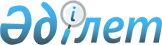 Об установлении требований к минимальному составу экипажей судовПриказ и.о. Министра по инвестициям и развитию Республики Казахстан от 18 февраля 2015 года № 134. Зарегистрирован в Министерстве юстиции Республики Казахстан 23 апреля 2015 года № 10788.
      В соответствии с  подпунктом 26-15) пункта 1 статьи 9 Закона Республики Казахстан от 6 июля 2004 года "О внутреннем водном транспорте" ПРИКАЗЫВАЮ:
      1. Установить требования к минимальному составу экипажей судов согласно  приложению к настоящему приказу.
      2. Комитету транспорта Министерства по инвестициям и развитию Республики Казахстан (Асавбаев А.А.) обеспечить:
      1) в установленном законодательством порядке государственную регистрацию настоящего приказа в Министерстве юстиции Республики Казахстан;
      2) в течение десяти календарных дней после государственной регистрации настоящего приказа в Министерстве юстиции Республики Казахстан направление его копии на официальное опубликование в периодических печатных изданиях и информационно-правовой системе "Әділет" республиканского государственного предприятия на праве хозяйственного ведения "Республиканский центр правовой информации" Министерства юстиции Республики Казахстан;
      3) размещение настоящего приказа на интернет-ресурсе Министерства по инвестициям и развитию Республики Казахстан и на интранет-портале государственных органов;
      4) в течение десяти рабочих дней после государственной регистрации настоящего приказа в Министерстве юстиции Республики Казахстан представление в Юридический департамент Министерства по инвестициям и развитию Республики Казахстан сведений об исполнении мероприятий, предусмотренных подпунктами 1), 2) и 3)  пункта 2 настоящего приказа.
      3. Контроль за исполнением настоящего приказа оставляю за собой.
      4. Настоящий приказ вводится в действие по истечении двадцати одного календарного дня после дня его первого официального опубликования.
      "СОГЛАСОВАН":
      Министр национальной экономики
      Республики Казахстан
      _______________ Е. Досаев
      18 марта 2015 год Требования к минимальному составу экипажей судов
      1. Настоящие Требования к минимальному составу экипажей судов (далее - требования) разработаны в соответствии с  Законом Республики Казахстан от 6 июля 2004 года "О внутреннем водном транспорте" и устанавливают требования к минимальному составу экипажей самоходных судов (далее - минимальный состав), которые достаточны для обеспечения безопасной  эксплуатации судна, выполнения требований режима рабочего времени и времени отдыха на борту судна.
      2. Требования распространяются на самоходные суда, подлежащие государственной регистрации в  Государственном судовом реестре Республики Казахстан и  Реестре арендованных иностранных судов.
      3. В минимальный состав экипажей самоходных судов внутреннего водного плавания входят следующие должности:
      1) капитан-механик;
      2) капитан;
      3) механик;
      4) судоводитель-судомеханик;
      5) судоводитель;
      6) судомеханик;
      7) электромеханик.
      4. В минимальный состав экипажей самоходных судов смешанного (река-море) плавания входят следующие должности:
      1) капитан;
      2) старший помощник капитана;
      3) второй помощник капитана;
      4) третий помощник капитана;
      5) старший механик;
      6) второй механик;
      7) третий механик;
      8) четвертый механик;
      9) электромеханик (электрик);
      10) радиоспециалист;
      11) судовой повар.
      5. При численности экипажа менее нормативов минимального состава экипажей самоходных судов внутреннего плавания ( приложение 1 к настоящим требованиям) и нормативов минимального состава экипажей самоходных транспортных судов смешанного (река-море) плавания ( приложение 2 к настоящим требованиям) эксплуатация судна не допускается.
      6. В минимальный состав не входят работники, обслуживающие пассажиров, командный состав судов и судовую команду.
      7. На судах, перевозящих скоропортящиеся грузы, в минимальном составе экипажа судна предусматривается должность механика по рефрижераторным установкам.
      На судах с главной дизель-электрической установкой в минимальный состав вводятся два электромеханика на пассажирских судах и один электромеханик - на судах другого типа.
      На судах без символа "А", не удовлетворяющих требованиям автоматизации по одной или двум обслуживающим устройствам и системам, минимальный состав увеличивается на одного матроса (рулевого) - моториста.
      На судах с символом "А", не удовлетворяющих требованиям автоматизации по одной или двум обслуживающим устройствам и системам, минимальный состав увеличивается на одного специалиста соответствующей специальности.
      8. При вождении грузовыми теплоходами и буксирными судами (толкачами) двух и более барж (барж-приставок), эксплуатируемых без судового экипажа, в штат экипажа самоходного судна добавляется по одному человеку рядового состава на каждые две баржи.
      При работе самоходных судов длиной более 75 метров или состава длиной более 75 метров численность рядового состава обеспечивающих одновременную швартовку (отшвартовку) на носу и корме судна (состава) составляет не менее двух человек.
      9. С учетом настоящих требований судовладельцем разрабатывается и утверждается штатное расписание экипажа, которое выдается на судно до ввода его в эксплуатацию. Нормативы минимального состава экипажей самоходных
судов внутреннего плавания  Нормативы минимального состава экипажей самоходных
транспортных судов смешанного (река-море) плавания
					© 2012. РГП на ПХВ «Институт законодательства и правовой информации Республики Казахстан» Министерства юстиции Республики Казахстан
				
И.о. Министра по
инвестициям и развитию 
Республики Казахстан
Ж. КасымбекПриложение к
приказу исполняющего
обязанности Министра
по инвестициям и развитию
Республики Казахстан
от 18 февраля 2015 года № 134Приложение 1
к Требованиям к минимальному
составу экипажей судов
Степень автоматизации
Степень автоматизации
Степень автоматизации
Минимальная численность состава экипажа
Минимальная численность состава экипажа
Минимальная численность состава экипажа
Минимальная численность состава экипажа
Минимальная численность состава экипажа
Минимальная численность состава экипажа
Минимальная численность состава экипажа
Минимальная численность состава экипажа
Минимальная численность состава экипажа
Минимальная численность состава экипажа
Минимальная численность состава экипажа
Минимальная численность состава экипажа
Минимальная численность состава экипажа
Минимальная численность состава экипажа
Минимальная численность состава экипажа
Минимальная численность состава экипажа
Минимальная численность состава экипажа
Минимальная численность состава экипажа
Минимальная численность состава экипажа
Минимальная численность состава экипажа
Минимальная численность состава экипажа
Минимальная численность состава экипажа
Минимальная численность состава экипажа
Степень автоматизации
Степень автоматизации
Степень автоматизации
Суда с символом "А" в классе Регистра судоходства
Суда с символом "А" в классе Регистра судоходства
Суда с символом "А" в классе Регистра судоходства
Суда с символом "А" в классе Регистра судоходства
Суда с символом "А" в классе Регистра судоходства
Суда с символом "А" в классе Регистра судоходства
Суда с символом "А" в классе Регистра судоходства
Суда с символом "А" в классе Регистра судоходства
Суда с символом "А" в классе Регистра судоходства
Суда с символом "А" в классе Регистра судоходства
Суда с символом "А" в классе Регистра судоходства
Суда с символом "А" в классе Регистра судоходства
Суда без символа "А" в классе Регистра судоходства
Суда без символа "А" в классе Регистра судоходства
Суда без символа "А" в классе Регистра судоходства
Суда без символа "А" в классе Регистра судоходства
Суда без символа "А" в классе Регистра судоходства
Суда без символа "А" в классе Регистра судоходства
Суда без символа "А" в классе Регистра судоходства
Суда без символа "А" в классе Регистра судоходства
Суда без символа "А" в классе Регистра судоходства
Суда без символа "А" в классе Регистра судоходства
Суда без символа "А" в классе Регистра судоходства
Режим использования судов по времени
Режим использования судов по времени
Режим использования судов по времени
До 12 Часов включительно
До 16 часов включительно
До 16 часов включительно
До 16 часов включительно
До 16 часов включительно
круглосуточно
круглосуточно
круглосуточно
круглосуточно
круглосуточно
круглосуточно
круглосуточно
До 12 часов включительно
До 12 часов включительно
До 12 часов включительно
До 16 часов включительно
До 16 часов включительно
До 16 часов включительно
круглосуточно
круглосуточно
круглосуточно
круглосуточно
круглосуточно
Режим работы экипажей судов по времени
Режим работы экипажей судов по времени
Режим работы экипажей судов по времени
1 сменная
2-х сменная
2-х сменная
2-х сменная
2-х сменная
3-х Сменная по 8 часов
3-х Сменная по 8 часов
3-х Сменная по 8 часов
3-х Сменная по 8 часов
2-х сменная по 12 часов
2-х сменная по 12 часов
2-х сменная по 12 часов
1 сменная
1 сменная
1 сменная
2-х сменная
2-х сменная
2-х сменная
3-х Сменная по 8 часов
3-х Сменная по 8 часов
3-х Сменная по 8 часов
2-х сменная по 12 часов
2-х сменная по 12 часов
Группы судов
Профессиональный состав
Профессиональный состав
1 сменная
2-х сменная
2-х сменная
2-х сменная
2-х сменная
3-х Сменная по 8 часов
3-х Сменная по 8 часов
3-х Сменная по 8 часов
3-х Сменная по 8 часов
2-х сменная по 12 часов
2-х сменная по 12 часов
2-х сменная по 12 часов
1 сменная
1 сменная
1 сменная
2-х сменная
2-х сменная
2-х сменная
3-х Сменная по 8 часов
3-х Сменная по 8 часов
3-х Сменная по 8 часов
2-х сменная по 12 часов
2-х сменная по 12 часов
1
2
2
3
4
4
4
4
5
5
5
5
6
6
6
7
7
7
8
8
8
9
9
9
10
10
Самоходные сухогрузные
Самоходные сухогрузные
Самоходные сухогрузные
Самоходные сухогрузные
Самоходные сухогрузные
Самоходные сухогрузные
Самоходные сухогрузные
Самоходные сухогрузные
Самоходные сухогрузные
Самоходные сухогрузные
Самоходные сухогрузные
Самоходные сухогрузные
Самоходные сухогрузные
Самоходные сухогрузные
Самоходные сухогрузные
Самоходные сухогрузные
Самоходные сухогрузные
Самоходные сухогрузные
Самоходные сухогрузные
Самоходные сухогрузные
Самоходные сухогрузные
Самоходные сухогрузные
Самоходные сухогрузные
Самоходные сухогрузные
Самоходные сухогрузные
Самоходные сухогрузные
Грузоподъемностью до 600 тонн включительно
Грузоподъемностью до 600 тонн включительно
Капитан-механик
Капитан-механик
1
1
1
1
1
1
1
1
1
1
1
1
-
-
-
-
-
-
-
-
-
-
Грузоподъемностью до 600 тонн включительно
Грузоподъемностью до 600 тонн включительно
Капитан
Капитан
-
-
-
-
-
-
-
-
-
-
-
-
1
1
1
1
1
1
1
1
1
1
Грузоподъемностью до 600 тонн включительно
Грузоподъемностью до 600 тонн включительно
Механик
Механик
-
-
-
-
-
-
-
-
-
-
-
-
1
1
1
1
1
1
1
1
1
1
Грузоподъемностью до 600 тонн включительно
Грузоподъемностью до 600 тонн включительно
Судоводитель-судомеханик
Судоводитель-судомеханик
-
-
1
1
1
2
2
2
2
1
1
1
-
-
-
-
-
-
-
-
-
-
Грузоподъемностью до 600 тонн включительно
Грузоподъемностью до 600 тонн включительно
Судоводитель
Судоводитель
-
-
-
-
-
-
-
-
-
-
-
-
-
-
-
1
1
1
2
1
1
1
Грузоподъемностью до 600 тонн включительно
Грузоподъемностью до 600 тонн включительно
Судомеханик
Судомеханик
-
-
-
-
-
-
-
-
-
-
-
-
-
-
-
1
1
1
2
1
1
1
Грузоподъемностью до 600 тонн включительно
Грузоподъемностью до 600 тонн включительно
Рядовой состав
Рядовой состав
2
2
1
1
1
1
1
1
1
1
1
1
1
1
1
1
1
1
1
1
1
1
Грузоподъемностью до 600 тонн включительно
Грузоподъемностью до 600 тонн включительно
Всего:
Всего:
3
3
3
3
3
4
4
4
4
3
3
3
3
3
3
5
5
5
7
5
5
5
Грузоподъемностью 601-1000 тонн
Грузоподъемностью 601-1000 тонн
Капитан-механик
Капитан-механик
1
1
1
1
1
1
1
1
1
1
1
1
-
-
-
-
-
-
-
-
-
-
Грузоподъемностью 601-1000 тонн
Грузоподъемностью 601-1000 тонн
Капитан
Капитан
-
-
-
-
-
-
-
-
-
-
-
-
1
1
1
1
1
1
1
1
1
1
Грузоподъемностью 601-1000 тонн
Грузоподъемностью 601-1000 тонн
Механик
Механик
-
-
-
-
-
-
-
-
-
-
-
-
1
1
1
1
1
1
1
1
1
1
Грузоподъемностью 601-1000 тонн
Грузоподъемностью 601-1000 тонн
Судоводитель-судомеханик
Судоводитель-судомеханик
-
-
1
1
1
2
2
2
2
1
1
1
-
-
-
-
-
-
-
-
-
-
Грузоподъемностью 601-1000 тонн
Грузоподъемностью 601-1000 тонн
Судоводитель
Судоводитель
-
-
-
-
-
-
-
-
-
-
-
-
-
-
-
1
1
1
2
1
1
1
Грузоподъемностью 601-1000 тонн
Грузоподъемностью 601-1000 тонн
Судомеханик
Судомеханик
-
-
-
-
-
-
-
-
-
-
-
-
-
-
-
1
1
1
2
1
1
1
Грузоподъемностью 601-1000 тонн
Грузоподъемностью 601-1000 тонн
Рядовой состав
Рядовой состав
2
2
2
2
2
2
2
2
2
2
2
2
1
1
1
2
2
2
4
4
4
4
Грузоподъемностью 601-1000 тонн
Грузоподъемностью 601-1000 тонн
Всего:
Всего:
3
3
4
4
4
5
5
5
5
4
4
4
3
3
3
6
6
6
10
8
8
8
Грузоподъемностью 1001-2400 тонн
Грузоподъемностью 1001-2400 тонн
Капитан-механик
Капитан-механик
1
1
1
1
1
1
1
1
1
1
1
1
-
-
-
-
-
-
-
-
-
-
Грузоподъемностью 1001-2400 тонн
Грузоподъемностью 1001-2400 тонн
Капитан
Капитан
-
-
-
-
-
-
-
-
-
-
-
-
1
1
1
1
1
1
1
1
1
1
Грузоподъемностью 1001-2400 тонн
Грузоподъемностью 1001-2400 тонн
Механик
Механик
-
-
-
-
-
-
-
-
-
-
-
-
1
1
1
1
1
1
1
1
1
1
Грузоподъемностью 1001-2400 тонн
Грузоподъемностью 1001-2400 тонн
Судоводитель-судомеханик
Судоводитель-судомеханик
-
-
1
1
1
2
2
2
2
1
1
1
-
-
-
-
-
-
-
-
-
-
Грузоподъемностью 1001-2400 тонн
Грузоподъемностью 1001-2400 тонн
Судоводитель
Судоводитель
-
-
-
-
-
-
-
-
-
-
-
-
-
-
-
1
1
1
2
1
1
1
Грузоподъемностью 1001-2400 тонн
Грузоподъемностью 1001-2400 тонн
Судомеханик
Судомеханик
-
-
-
-
-
-
-
-
-
-
-
-
-
-
-
1
1
1
2
1
1
1
Грузоподъемностью 1001-2400 тонн
Грузоподъемностью 1001-2400 тонн
Рядовой состав
Рядовой состав
2
2
2
2
2
3
3
3
3
2
2
2
2
2
2
4
4
4
6
4
4
4
Грузоподъемностью 1001-2400 тонн
Грузоподъемностью 1001-2400 тонн
Электромеханик (электрик)
Электромеханик (электрик)
1
1
1
1
1
1
1
1
1
1
1
1
1
1
1
1
1
1
1
1
1
1
Грузоподъемностью 1001-2400 тонн
Грузоподъемностью 1001-2400 тонн
Всего:
Всего:
4
4
5
5
5
7
7
7
7
5
5
5
5
5
5
9
9
9
13
9
9
9
Грузоподъемностью 2401-5500 тонн
Грузоподъемностью 2401-5500 тонн
Капитан-механик
Капитан-механик
-
-
-
-
-
1
1
1
1
1
1
1
-
-
-
-
-
-
-
-
-
-
Грузоподъемностью 2401-5500 тонн
Грузоподъемностью 2401-5500 тонн
Капитан
Капитан
-
-
-
-
-
-
-
-
-
-
-
-
-
-
-
-
-
-
1
1
1
1
Грузоподъемностью 2401-5500 тонн
Грузоподъемностью 2401-5500 тонн
Механик
Механик
-
-
-
-
-
-
-
-
-
-
-
-
-
-
-
-
-
-
1
1
1
1
Грузоподъемностью 2401-5500 тонн
Грузоподъемностью 2401-5500 тонн
Судоводитель-судомеханик
Судоводитель-судомеханик
-
-
-
-
-
2
2
2
2
1
1
1
-
-
-
-
-
-
-
-
-
-
Грузоподъемностью 2401-5500 тонн
Грузоподъемностью 2401-5500 тонн
Судоводитель
Судоводитель
-
-
-
-
-
-
-
-
-
-
-
-
-
-
-
-
-
-
2
1
1
1
Грузоподъемностью 2401-5500 тонн
Грузоподъемностью 2401-5500 тонн
Судомеханик
Судомеханик
-
-
-
-
-
-
-
-
-
-
-
-
-
-
-
-
-
-
2
1
1
1
Грузоподъемностью 2401-5500 тонн
Грузоподъемностью 2401-5500 тонн
Рядовой состав
Рядовой состав
-
-
-
-
-
4
4
4
4
3
3
3
-
-
-
-
-
-
6
4
4
4
Грузоподъемностью 2401-5500 тонн
Грузоподъемностью 2401-5500 тонн
Электромеханик (электрик)
Электромеханик (электрик)
-
-
-
-
-
1
1
1
1
1
1
1
-
-
-
-
-
-
1
1
1
1
Грузоподъемностью 2401-5500 тонн
Грузоподъемностью 2401-5500 тонн
Всего:
Всего:
-
-
-
-
-
8
8
8
8
6
6
6
-
-
-
-
-
-
13
9
9
9
Самоходные нефтеналивные (танкеры)
Самоходные нефтеналивные (танкеры)
Самоходные нефтеналивные (танкеры)
Самоходные нефтеналивные (танкеры)
Самоходные нефтеналивные (танкеры)
Самоходные нефтеналивные (танкеры)
Самоходные нефтеналивные (танкеры)
Самоходные нефтеналивные (танкеры)
Самоходные нефтеналивные (танкеры)
Самоходные нефтеналивные (танкеры)
Самоходные нефтеналивные (танкеры)
Самоходные нефтеналивные (танкеры)
Самоходные нефтеналивные (танкеры)
Самоходные нефтеналивные (танкеры)
Самоходные нефтеналивные (танкеры)
Самоходные нефтеналивные (танкеры)
Самоходные нефтеналивные (танкеры)
Самоходные нефтеналивные (танкеры)
Самоходные нефтеналивные (танкеры)
Самоходные нефтеналивные (танкеры)
Самоходные нефтеналивные (танкеры)
Самоходные нефтеналивные (танкеры)
Самоходные нефтеналивные (танкеры)
Самоходные нефтеналивные (танкеры)
Самоходные нефтеналивные (танкеры)
Самоходные нефтеналивные (танкеры)
Грузоподъемностью до 599 тонн
Грузоподъемностью до 599 тонн
Капитан-механик
Капитан-механик
1
1
1
1
1
1
1
1
1
1
1
1
-
-
-
-
-
-
-
-
-
-
Грузоподъемностью до 599 тонн
Грузоподъемностью до 599 тонн
Капитан
Капитан
-
-
-
-
-
-
-
-
-
-
-
-
1
1
1
1
1
1
1
1
1
1
Грузоподъемностью до 599 тонн
Грузоподъемностью до 599 тонн
Механик
Механик
-
-
-
-
-
-
-
-
-
-
-
-
1
1
1
1
1
1
1
1
1
1
Грузоподъемностью до 599 тонн
Грузоподъемностью до 599 тонн
Судоводитель-судомеханик
Судоводитель-судомеханик
-
1
1
1
2
2
2
2
1
1
1
1
-
-
-
-
-
-
-
-
-
-
Грузоподъемностью до 599 тонн
Грузоподъемностью до 599 тонн
Судоводитель
Судоводитель
-
-
-
-
-
-
-
-
-
-
-
-
-
-
-
1
1
1
2
2
2
1
Грузоподъемностью до 599 тонн
Грузоподъемностью до 599 тонн
Судомеханик
Судомеханик
-
-
-
-
-
-
-
-
-
-
-
-
-
-
-
1
1
1
2
2
2
1
Грузоподъемностью до 599 тонн
Грузоподъемностью до 599 тонн
Рядовой состав
Рядовой состав
2
2
2
2
2
2
2
2
2
2
2
2
1
1
1
2
2
2
2
2
2
2
Грузоподъемностью до 599 тонн
Грузоподъемностью до 599 тонн
Всего:
Всего:
3
4
4
4
5
5
5
5
4
4
4
4
3
3
3
6
6
6
8
8
8
6
Грузоподъемностью 600-1500 тонн
Грузоподъемностью 600-1500 тонн
Капитан-механик
Капитан-механик
-
1
1
1
1
1
1
1
1
1
1
1
-
-
-
-
-
-
-
-
-
-
Грузоподъемностью 600-1500 тонн
Грузоподъемностью 600-1500 тонн
Капитан
Капитан
-
-
-
-
-
-
-
-
-
-
-
-
-
-
-
1
1
1
1
1
1
1
Грузоподъемностью 600-1500 тонн
Грузоподъемностью 600-1500 тонн
Механик
Механик
-
-
-
-
-
-
-
-
-
-
-
-
-
-
-
1
1
1
1
1
1
1
Грузоподъемностью 600-1500 тонн
Грузоподъемностью 600-1500 тонн
Судоводитель-судомеханик
Судоводитель-судомеханик
-
1
1
1
2
2
2
2
1
1
1
1
-
-
-
-
-
-
-
-
-
-
Грузоподъемностью 600-1500 тонн
Грузоподъемностью 600-1500 тонн
Судоводитель
Судоводитель
-
-
-
-
-
-
-
-
-
-
-
-
-
-
-
1
1
1
2
2
2
1
Грузоподъемностью 600-1500 тонн
Грузоподъемностью 600-1500 тонн
Судомеханик
Судомеханик
-
-
-
-
-
-
-
-
-
-
-
-
-
-
-
1
1
1
2
2
2
1
Грузоподъемностью 600-1500 тонн
Грузоподъемностью 600-1500 тонн
Рядовой состав
Рядовой состав
-
2
2
2
3
3
3
3
2
2
2
2
-
-
-
4
4
4
6
6
6
4
Грузоподъемностью 600-1500 тонн
Грузоподъемностью 600-1500 тонн
Электромеханик (электрик)
Электромеханик (электрик)
-
1
1
1
1
1
1
1
1
1
1
1
-
-
-
1
1
1
1
1
1
1
Грузоподъемностью 600-1500 тонн
Грузоподъемностью 600-1500 тонн
Всего:
Всего:
-
5
5
5
7
7
7
7
5
5
5
5
-
-
-
9
9
9
13
13
13
9
Грузоподъемностью 1501-3300 тонн
Грузоподъемностью 1501-3300 тонн
Капитан-механик
Капитан-механик
-
-
-
-
1
1
1
1
1
1
1
1
-
-
-
-
-
-
-
-
-
-
Грузоподъемностью 1501-3300 тонн
Грузоподъемностью 1501-3300 тонн
Капитан
Капитан
-
-
-
-
-
-
-
-
-
-
-
-
-
-
-
-
-
-
1
1
1
1
Грузоподъемностью 1501-3300 тонн
Грузоподъемностью 1501-3300 тонн
Механик
Механик
-
-
-
-
-
-
-
-
-
-
-
-
-
-
-
-
-
-
1
1
1
1
Грузоподъемностью 1501-3300 тонн
Грузоподъемностью 1501-3300 тонн
Судоводитель-судомеханик
Судоводитель-судомеханик
-
-
-
-
2
2
2
2
1
1
1
1
-
-
-
-
-
-
-
-
-
-
Грузоподъемностью 1501-3300 тонн
Грузоподъемностью 1501-3300 тонн
Судоводитель
Судоводитель
-
-
-
-
-
-
-
-
-
-
-
-
-
-
-
-
-
-
2
2
2
1
Грузоподъемностью 1501-3300 тонн
Грузоподъемностью 1501-3300 тонн
Судомеханик
Судомеханик
-
-
-
-
-
-
-
-
-
-
-
-
-
-
-
-
-
-
2
2
2
1
Грузоподъемностью 1501-3300 тонн
Грузоподъемностью 1501-3300 тонн
Рядовой состав
Рядовой состав
-
-
-
-
4
4
4
4
3
3
3
3
-
-
-
-
-
-
7
7
7
5
Грузоподъемностью 1501-3300 тонн
Грузоподъемностью 1501-3300 тонн
Электромеханик (электрик)
Электромеханик (электрик)
-
-
-
-
1
1
1
1
1
1
1
1
-
-
-
-
-
-
1
1
1
1
Грузоподъемностью 1501-3300 тонн
Грузоподъемностью 1501-3300 тонн
Всего:
Всего:
-
-
-
-
8
8
8
8
6
6
6
6
-
-
-
-
-
-
14
14
14
10
Грузоподъемностью 3301 тонн и более
Грузоподъемностью 3301 тонн и более
Капитан-механик
Капитан-механик
-
-
-
-
1
1
1
1
1
1
1
1
-
-
-
-
-
-
-
-
-
-
Грузоподъемностью 3301 тонн и более
Грузоподъемностью 3301 тонн и более
Капитан
Капитан
-
-
-
-
-
-
-
-
-
-
-
-
-
-
-
-
-
-
1
1
1
1
Грузоподъемностью 3301 тонн и более
Грузоподъемностью 3301 тонн и более
Механик
Механик
-
-
-
-
-
-
-
-
-
-
-
-
-
-
-
-
-
-
1
1
1
1
Грузоподъемностью 3301 тонн и более
Грузоподъемностью 3301 тонн и более
Судоводитель-судомеханик
Судоводитель-судомеханик
-
-
-
-
2
2
2
2
1
1
1
1
-
-
-
-
-
-
-
-
-
-
Грузоподъемностью 3301 тонн и более
Грузоподъемностью 3301 тонн и более
Судоводитель
Судоводитель
-
-
-
-
-
-
-
-
-
-
-
-
-
-
-
-
-
-
2
2
2
1
Грузоподъемностью 3301 тонн и более
Грузоподъемностью 3301 тонн и более
Судомеханик
Судомеханик
-
-
-
-
-
-
-
-
-
-
-
-
-
-
-
-
-
-
2
2
2
1
Грузоподъемностью 3301 тонн и более
Грузоподъемностью 3301 тонн и более
Рядовой состав
Рядовой состав
-
-
-
-
4
4
4
4
3
3
3
3
-
-
-
-
-
-
7
7
7
5
Грузоподъемностью 3301 тонн и более
Грузоподъемностью 3301 тонн и более
Электромеханик (электрик)
Электромеханик (электрик)
-
-
-
-
1
1
1
1
1
1
1
1
-
-
-
-
-
-
1
1
1
1
Грузоподъемностью 3301 тонн и более
Грузоподъемностью 3301 тонн и более
Боцман
Боцман
-
-
-
-
1
1
1
1
1
1
1
1
-
-
-
-
-
-
1
1
1
1
Грузоподъемностью 3301 тонн и более
Грузоподъемностью 3301 тонн и более
Всего:
Всего:
-
-
-
-
9
9
9
9
7
7
7
7
-
-
-
-
-
-
15
15
15
11
Буксиры и толкачи
Буксиры и толкачи
Буксиры и толкачи
Буксиры и толкачи
Буксиры и толкачи
Буксиры и толкачи
Буксиры и толкачи
Буксиры и толкачи
Буксиры и толкачи
Буксиры и толкачи
Буксиры и толкачи
Буксиры и толкачи
Буксиры и толкачи
Буксиры и толкачи
Буксиры и толкачи
Буксиры и толкачи
Буксиры и толкачи
Буксиры и толкачи
Буксиры и толкачи
Буксиры и толкачи
Буксиры и толкачи
Буксиры и толкачи
Буксиры и толкачи
Буксиры и толкачи
Буксиры и толкачи
Буксиры и толкачи
Мощность главных двигателей от 55 до 184 квт
Мощность главных двигателей от 55 до 184 квт
Капитан-механик
Капитан-механик
1
1
1
1
1
1
1
1
1
1
1
-
-
-
-
-
-
-
-
-
-
-
Мощность главных двигателей от 55 до 184 квт
Мощность главных двигателей от 55 до 184 квт
Капитан
Капитан
-
-
-
-
-
-
-
-
-
-
-
1
1
1
1
1
1
1
1
i
i
i
Мощность главных двигателей от 55 до 184 квт
Мощность главных двигателей от 55 до 184 квт
Механик
Механик
-
-
-
-
-
-
-
-
-
-
-
1
1
1
1
1
1
1
1
1
1
1
Мощность главных двигателей от 55 до 184 квт
Мощность главных двигателей от 55 до 184 квт
Судоводитель-судомеханик
Судоводитель-судомеханик
-
1
1
1
2
2
2
1
1
1
1
-
-
-
-
-
-
-
-
-
-
-
Мощность главных двигателей от 55 до 184 квт
Мощность главных двигателей от 55 до 184 квт
Судоводитель
Судоводитель
-
-
-
-
-
-
-
-
-
-
-
-
-
-
1
1
1
2
2
1
1
1
Мощность главных двигателей от 55 до 184 квт
Мощность главных двигателей от 55 до 184 квт
Судомеханик
Судомеханик
-
-
-
-
-
-
-
-
-
-
-
-
-
-
1
1
1
2
2
1
1
1
Мощность главных двигателей от 55 до 184 квт
Мощность главных двигателей от 55 до 184 квт
Рядовой состав
Рядовой состав
1
1
1
1
1
1
1
1
1
1
1
1
1
1
1
1
1
1
1
1
1
1
Мощность главных двигателей от 55 до 184 квт
Мощность главных двигателей от 55 до 184 квт
Всего:
Всего:
2
3
3
3
4
4
4
3
3
3
3
3
3
3
5
5
5
7
7
5
5
5
Мощность от 185 до 300 квт
Мощность от 185 до 300 квт
Капитан-механик
Капитан-механик
1
1
1
1
1
1
1
1
1
1
1
-
-
-
-
-
-
-
-
-
-
-
Мощность от 185 до 300 квт
Мощность от 185 до 300 квт
Капитан
Капитан
-
-
-
-
-
-
-
-
-
-
-
1
1
1
1
1
1
1
1
1
1
1
Мощность от 185 до 300 квт
Мощность от 185 до 300 квт
Механик
Механик
-
-
-
-
-
-
-
-
-
-
-
1
1
1
1
1
1
1
1
1
1
1
Мощность от 185 до 300 квт
Мощность от 185 до 300 квт
Судоводитель-судомеханик
Судоводитель-судомеханик
-
1
1
1
2
2
2
1
1
1
1
-
-
-
-
-
-
-
-
-
-
-
Мощность от 185 до 300 квт
Мощность от 185 до 300 квт
Судоводитель
Судоводитель
-
-
-
-
-
-
-
-
-
-
-
-
-
-
1
1
1
2
2
1
1
1
Мощность от 185 до 300 квт
Мощность от 185 до 300 квт
Судомеханик
Судомеханик
-
-
-
-
-
-
-
-
-
-
-
-
-
-
1
1
1
2
2
1
1
1
Мощность от 185 до 300 квт
Мощность от 185 до 300 квт
Рядовой состав
Рядовой состав
2
2
2
2
2
2
2
2
2
2
2
1
1
1
1
1
1
1
1
1
1
1
Мощность от 185 до 300 квт
Мощность от 185 до 300 квт
Всего:
Всего:
3
4
4
4
5
5
5
4
4
4
4
3
3
3
5
5
5
7
7
5
5
5
Мощность от 301 до 750 квт
Мощность от 301 до 750 квт
Капитан-механик
Капитан-механик
1
1
1
1
1
1
1
1
1
1
1
-
-
-
-
-
-
-
-
-
-
-
Мощность от 301 до 750 квт
Мощность от 301 до 750 квт
Капитан
Капитан
-
-
-
-
-
-
-
-
-
-
-
1
1
1
1
1
1
1
1
1
1
1
Мощность от 301 до 750 квт
Мощность от 301 до 750 квт
Механик
Механик
-
-
-
-
-
-
-
-
-
-
-
1
1
1
1
1
1
1
1
1
1
1
Мощность от 301 до 750 квт
Мощность от 301 до 750 квт
Судоводитель-судомехник
Судоводитель-судомехник
-
1
1
1
2
2
2
1
1
1
1
-
-
-
-
-
-
-
-
-
-
-
Мощность от 301 до 750 квт
Мощность от 301 до 750 квт
Судоводитель
Судоводитель
-
-
-
-
-
-
-
-
-
-
-
-
-
-
1
1
1
2
2
1
1
1
Мощность от 301 до 750 квт
Мощность от 301 до 750 квт
Судомеханик
Судомеханик
-
-
-
-
-
-
-
-
-
-
-
-
-
-
1
1
1
2
2
1
1
1
Мощность от 301 до 750 квт
Мощность от 301 до 750 квт
Рядовой состав
Рядовой состав
2
2
2
2
3
3
3
3
3
3
3
2
2
2
4
4
4
6
6
5
5
5
Мощность от 301 до 750 квт
Мощность от 301 до 750 квт
Электромеханик (электрик)
Электромеханик (электрик)
1
1
1
1
1
1
1
1
1
1
1
1
1
1
1
1
1
1
1
1
1
1
Мощность от 301 до 750 квт
Мощность от 301 до 750 квт
Всего:
Всего:
4
5
5
5
7
7
7
6
6
6
6
5
5
5
9
9
9
13
13
10
10
10
Мощность 751 квт и более
Мощность 751 квт и более
Капитан-механик
Капитан-механик
-
-
-
-
1
1
1
1
1
1
1
-
-
-
-
-
-
-
-
-
-
-
Мощность 751 квт и более
Мощность 751 квт и более
Капитан
Капитан
-
-
-
-
-
-
-
-
-
-
-
-
-
-
-
-
-
1
1
1
1
1
Мощность 751 квт и более
Мощность 751 квт и более
Механик
Механик
-
-
-
-
-
-
-
-
-
-
-
-
-
-
-
-
-
1
1
1
1
1
Мощность 751 квт и более
Мощность 751 квт и более
Судоводитель-судомеханик
Судоводитель-судомеханик
-
-
-
-
2
2
2
1
1
1
1
-
-
-
-
-
-
-
-
-
-
-
Мощность 751 квт и более
Мощность 751 квт и более
Судоводитель
Судоводитель
-
-
-
-
-
-
-
-
-
-
-
-
-
-
-
-
-
2
2
1
1
1
Мощность 751 квт и более
Мощность 751 квт и более
Судомеханик
Судомеханик
-
-
-
-
-
-
-
-
-
-
-
-
-
-
-
-
-
2
2
1
1
1
Мощность 751 квт и более
Мощность 751 квт и более
Рядовой состав
Рядовой состав
-
-
-
-
4
4
4
3
3
3
3
-
-
-
-
-
-
7
7
5
5
5
Мощность 751 квт и более
Мощность 751 квт и более
Электромеханик (электрик)
Электромеханик (электрик)
-
-
-
-
1
1
1
1
1
1
1
-
-
-
-
-
-
1
1
1
1
1
Мощность 751 квт и более
Мощность 751 квт и более
Всего:
Всего:
-
-
-
-
8
8
8
6
6
6
6
-
-
-
-
-
-
14
14
10
10
10
Пассажирские водоизмещающие суда
Пассажирские водоизмещающие суда
Пассажирские водоизмещающие суда
Пассажирские водоизмещающие суда
Пассажирские водоизмещающие суда
Пассажирские водоизмещающие суда
Пассажирские водоизмещающие суда
Пассажирские водоизмещающие суда
Пассажирские водоизмещающие суда
Пассажирские водоизмещающие суда
Пассажирские водоизмещающие суда
Пассажирские водоизмещающие суда
Пассажирские водоизмещающие суда
Пассажирские водоизмещающие суда
Пассажирские водоизмещающие суда
Пассажирские водоизмещающие суда
Пассажирские водоизмещающие суда
Пассажирские водоизмещающие суда
Пассажирские водоизмещающие суда
Пассажирские водоизмещающие суда
Пассажирские водоизмещающие суда
Пассажирские водоизмещающие суда
Пассажирские водоизмещающие суда
Пассажирские водоизмещающие суда
Пассажирские водоизмещающие суда
Пассажирские водоизмещающие суда
С местам для сидения до 100 мест
С местам для сидения до 100 мест
Капитан-механик
Капитан-механик
1
1
1
1
1
1
1
1
1
1
-
-
-
-
-
-
-
-
-
-
-
-
С местам для сидения до 100 мест
С местам для сидения до 100 мест
Капитан
Капитан
-
-
-
-
-
-
-
-
-
-
-
-
-
-
-
-
-
-
-
-
-
-
С местам для сидения до 100 мест
С местам для сидения до 100 мест
Механик
Механик
-
-
-
-
-
-
-
-
-
-
-
-
-
-
-
-
-
-
-
-
-
-
С местам для сидения до 100 мест
С местам для сидения до 100 мест
Судоводитель-судомеханик
Судоводитель-судомеханик
-
1
1
2
2
2
1
1
1
1
-
-
-
-
-
-
-
-
-
-
-
-
С местам для сидения до 100 мест
С местам для сидения до 100 мест
Рядовой состав
Рядовой состав
2
2
2
4
4
4
3
3
3
3
-
-
-
-
-
-
-
-
-
-
-
-
С местам для сидения до 100 мест
С местам для сидения до 100 мест
Всего:
Всего:
3
4
4
7
7
7
5
5
5
5
-
-
-
-
-
-
-
-
-
-
-
-
С местам для сидения на 101 и более мест
С местам для сидения на 101 и более мест
Капитан-механик
Капитан-механик
1
1
1
1
1
1
1
1
1
1
-
-
-
-
-
-
-
-
-
-
-
-
С местам для сидения на 101 и более мест
С местам для сидения на 101 и более мест
Капитан
Капитан
-
-
-
-
-
-
-
-
-
-
-
-
-
-
-
-
-
-
-
-
-
-
С местам для сидения на 101 и более мест
С местам для сидения на 101 и более мест
Механик
Механик
-
-
-
-
-
-
-
-
-
-
-
-
-
-
-
-
-
-
-
-
-
-
С местам для сидения на 101 и более мест
С местам для сидения на 101 и более мест
Судоводитель-судомеханик
Судоводитель-судомеханик
-
1
1
2
2
2
1
1
1
1
-
-
-
-
-
-
-
-
-
-
-
-
С местам для сидения на 101 и более мест
С местам для сидения на 101 и более мест
Рядовой состав
Рядовой состав
2
2
2
4
4
4
3
3
3
3
-
-
-
-
-
-
-
-
-
-
-
-
С местам для сидения на 101 и более мест
С местам для сидения на 101 и более мест
Всего:
Всего:
3
4
4
7
7
7
5
5
5
5
-
-
-
-
-
-
-
-
-
-
-
-
Скоростные суда на подводных крыльях
Скоростные суда на подводных крыльях
Капитан-механик
Капитан-механик
1
1
1
1
1
1
-
-
-
-
-
-
-
-
-
-
-
-
-
-
-
-
Скоростные суда на подводных крыльях
Скоростные суда на подводных крыльях
Судоводитель-судомеханик
Судоводитель-судомеханик
-
1
1
2
2
2
-
-
-
-
-
-
-
-
-
-
-
-
-
-
-
-
Скоростные суда на подводных крыльях
Скоростные суда на подводных крыльях
Рядовой состав
Рядовой состав
2
4
4
4
4
4
-
-
-
-
-
-
-
-
-
-
-
-
-
-
-
-
Скоростные суда на подводных крыльях
Скоростные суда на подводных крыльях
Всего:
Всего:
3
6
6
7
7
7
-
-
-
-
-
-
-
-
-
-
-
-
-
-
-
-Приложение 2
к Требованиям к минимальному
составу экипажей судов
Минимальный состав экипажей
Численность минимального состава экипажей судов
Численность минимального состава экипажей судов
Численность минимального состава экипажей судов
Численность минимального состава экипажей судов
Численность минимального состава экипажей судов
Численность минимального состава экипажей судов
Степень автоматизации
Суда со знаком А, А-1, А-2, А-3 Регистра судоходства
Суда со знаком А, А-1, А-2, А-3 Регистра судоходства
Суда со знаком А, А-1, А-2, А-3 Регистра судоходства
Суда без знака автоматизации в классе Регистра судоходства
Суда без знака автоматизации в классе Регистра судоходства
Суда без знака автоматизации в классе Регистра судоходства
Вид морского плавания
Заграничное плавание
Прибрежное плавание
Прибрежное плавание
Заграничное плавание
Прибрежное плавание
Прибрежное плавание
Режим работы экипажей судов
3-х сменная
3-х сменная
2-х сменная
3-х сменная
3-х сменная
2-х сменная
Профессиональный состав экипажа
3-х сменная
3-х сменная
2-х сменная
3-х сменная
3-х сменная
2-х сменная
1
2
3
4
5
6
7
Капитан
1
1
1
1
1
1
Старший помощник капитана
1
1
1
1
1
1
Второй помощник капитана
1
1
-
1
1
-
Третий помощник капитана
-
-
-
-
-
-
Старший механик
1
1
1
1
1
1
Второй механик
-
-
-
1
1
1
Третий механик
1
-
-
1
1
-
Четвертый механик
-
-
-
-
-
-
Электромеханик (электрик)
1
1
1
1
-
1
Рядовой состав
3
3
2
3
3
2
Радиоспециалист
1
1
1
1
1
1
Судовой повар
1
1
1
1
1
1
Всего:
11
10
8
12
11
9
При совмещении профессий командным и рядовым составом
(без выхода в заграничное плавание)
При совмещении профессий командным и рядовым составом
(без выхода в заграничное плавание)
При совмещении профессий командным и рядовым составом
(без выхода в заграничное плавание)
При совмещении профессий командным и рядовым составом
(без выхода в заграничное плавание)
При совмещении профессий командным и рядовым составом
(без выхода в заграничное плавание)
При совмещении профессий командным и рядовым составом
(без выхода в заграничное плавание)
При совмещении профессий командным и рядовым составом
(без выхода в заграничное плавание)
Капитан-механик (помощника механика)
-
1
1
-
-
-
Помощника капитана – помощника механика
-
2
1
-
-
-
Электромеханик – помощника электромеханика
-
1
1
-
-
-
Рядовой состав
-
3
2
-
-
-
Судовой повар
-
1
1
-
-
-
Всего:
-
8
6
-
-
-